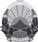 РЕПУБЛИКА СЕВЕРНА МАКЕДОНИЈА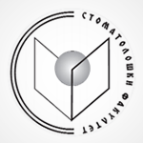 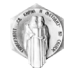 Р.Бр.ИДПоени19586891,70029585481,70039557479,70049584279,50059581479,30069562273,10079584073,00089554371,000